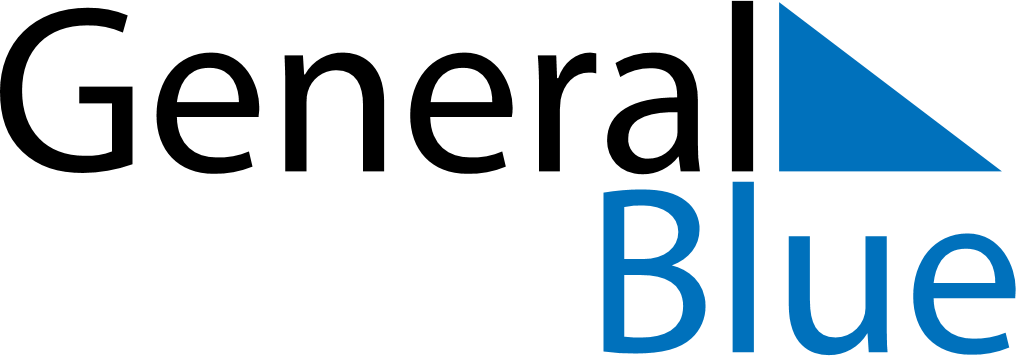 September 2107September 2107September 2107September 2107September 2107SundayMondayTuesdayWednesdayThursdayFridaySaturday123456789101112131415161718192021222324252627282930